Writing Toolkit 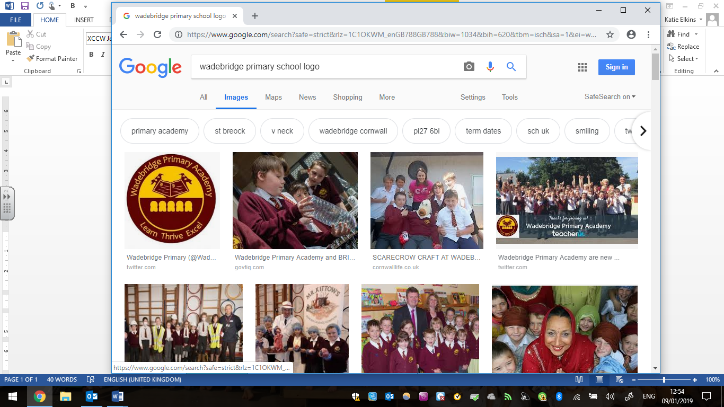 Outcome: We are writing an adventure story based upon real life video footage of an Iguana swimming in the ocean. Reflection after writing:What do I still need to work on/ improve in my writing?_____________________________________________________________________________________________________________________________________________________________________________________________________________________________________________________________________________________________Term: SummerTo be successful we will use these skills:MeAdultGoing for greenSPAG (Capital letters, full stops, commas…)Going for greenParagraphs(Following adventure story structure; opening, conflict, crisis …etc.) Going for greenShort snappy sentencesGoing for greenEllipsisGoing for greenIf, if, if, then…Going for greenCorrect tenseGoing for greenRelative and embedded clauses - with correct use of commasGoing for greenMany questionsGoing for greenSimiles and metaphorsGoing for greenApplication of my weekly spellingsReach for the sky  PersonificationReach for the sky  Rhetorical questionsReach for the sky  Speech between characters